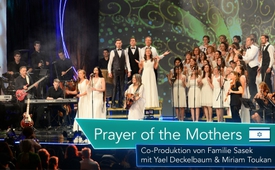 Chant : Prayer of the Mothers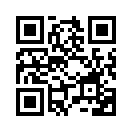 La prière des mères
Une co-produktion 
de la  Familie Sasek avec 
l’Israëlienne Yael Deckelbaum & 
la Palestinienne Miriam ToukanLe chuchotement du vent de l’océan
qui souffle de très loin,
du linge qui flotte
contre l'ombre du mur
Entre le ciel et la terre
Il y a des gens qui veulent vivre en paix
Ne baisse pas les bras, continue de rêver
de paix et de prospérité.
Quand est-ce que les murs de la peur fondront ?
Quand retournerai-je de l'exil ?
Et mes portes s'ouvriront
à ce qui est vraiment bon ?
Endors-toi !
Un autre lever de soleil
Endors-toi – et le matin est là
Nous offrirons un sacrifice –  une mère envoie
une colombe pour toi – avec une autre prière
Envole-toi, colombe, n’y crois pas – son enfant à l’école
Nous rirons avec l'enfant – au bruit 
Afin qu'il puisse s'endormir – de la guerre.
Les murs de la peur fondront un jour
et je reviendrai de l'exil
Et mes portes s'ouvriront
à ce qui est vraiment bon.
Il y a partout des enfants de paix 
dans tous les pays et dans toutes les religions.
Et la prière des mères retentit
car leurs cœurs vibrent avec Dieu.
Et c’est clair à nos yeux
que toute bonne chose coule de Toi à travers nous.
« O Dieu de paix, créateur des mondes,
tous les peuples t’adorent ! »
Dieu de paix
Du nord au sud
D’est en ouest
Entendez la prière des mères
Apportez-leur la paix
Apportez-leur la paix
Du nord au sud
D’est en ouest
Entendez la prière des mères
Apportez-leur la paix
Apportez-leur la paix
Du nord au sud
D’est en ouest
Entendez la prière des mères
Apportez-leur la paix
Apportez-leur la paix
Du nord au sud
D’est en ouest
Entendez la prière des mères
Apportez-leur la paix
Apportez-leur la paix
Apportez-leur la paix
Apportez-leur la paixde La familie Sasek avec  l’Israëlienne Yael Deckelbaum &  la Palestinienne Miriam ToukanSources:.Cela pourrait aussi vous intéresser:---Kla.TV – Des nouvelles alternatives... libres – indépendantes – non censurées...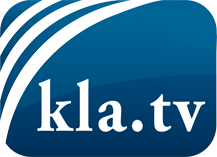 ce que les médias ne devraient pas dissimuler...peu entendu, du peuple pour le peuple...des informations régulières sur www.kla.tv/frÇa vaut la peine de rester avec nous! Vous pouvez vous abonner gratuitement à notre newsletter: www.kla.tv/abo-frAvis de sécurité:Les contre voix sont malheureusement de plus en plus censurées et réprimées. Tant que nous ne nous orientons pas en fonction des intérêts et des idéologies de la système presse, nous devons toujours nous attendre à ce que des prétextes soient recherchés pour bloquer ou supprimer Kla.TV.Alors mettez-vous dès aujourd’hui en réseau en dehors d’internet!
Cliquez ici: www.kla.tv/vernetzung&lang=frLicence:    Licence Creative Commons avec attribution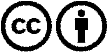 Il est permis de diffuser et d’utiliser notre matériel avec l’attribution! Toutefois, le matériel ne peut pas être utilisé hors contexte.
Cependant pour les institutions financées avec la redevance audio-visuelle, ceci n’est autorisé qu’avec notre accord. Des infractions peuvent entraîner des poursuites.